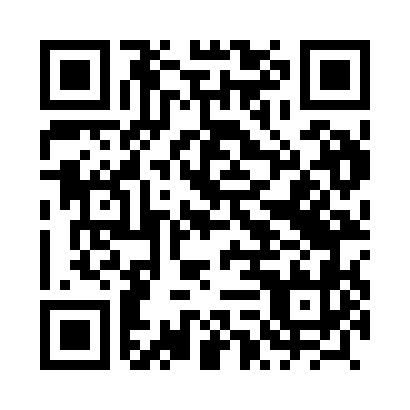 Prayer times for Maly Rudnik, PolandMon 1 Apr 2024 - Tue 30 Apr 2024High Latitude Method: Angle Based RulePrayer Calculation Method: Muslim World LeagueAsar Calculation Method: HanafiPrayer times provided by https://www.salahtimes.comDateDayFajrSunriseDhuhrAsrMaghribIsha1Mon4:126:1812:495:157:219:192Tue4:096:1512:495:167:239:213Wed4:066:1312:485:187:259:234Thu4:036:1112:485:197:279:265Fri4:006:0812:485:207:289:286Sat3:576:0612:475:227:309:317Sun3:546:0312:475:237:329:348Mon3:506:0112:475:247:349:369Tue3:475:5912:475:257:369:3910Wed3:445:5612:465:277:379:4111Thu3:405:5412:465:287:399:4412Fri3:375:5212:465:297:419:4713Sat3:345:4912:465:317:439:5014Sun3:305:4712:455:327:459:5315Mon3:275:4512:455:337:469:5516Tue3:235:4212:455:347:489:5817Wed3:205:4012:455:357:5010:0118Thu3:165:3812:445:377:5210:0419Fri3:125:3612:445:387:5410:0720Sat3:095:3312:445:397:5610:1021Sun3:055:3112:445:407:5710:1322Mon3:015:2912:445:417:5910:1723Tue2:575:2712:435:428:0110:2024Wed2:535:2512:435:448:0310:2325Thu2:495:2212:435:458:0510:2726Fri2:455:2012:435:468:0610:3027Sat2:415:1812:435:478:0810:3328Sun2:375:1612:435:488:1010:3729Mon2:335:1412:425:498:1210:4130Tue2:305:1212:425:508:1410:44